APSTIPRINĀTS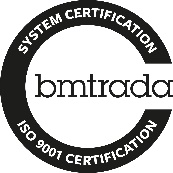 ar SIA „Veselības centrs Ilūkste”Iepirkuma komisijas 25.11.2020. sēdes, protokolu Nr.1IEPIRKUMA NOLIKUMS(Iepirkums tiek veikts PUBLISKO IEPIRKUMU LIKUMA 9.PANTa kārtībā) „Medikamentu piegāde SIA “Veselības centrs Ilūkste” vajadzībām”Iepirkuma identifikācijas nr. „sia vci2020/5”pASŪTĪTĀJS: SIA „Veselības centrs Ilūkste””Ilūkste2020NOLIKUMĀ LIETOTIE TERMINI UN SAĪSINĀJUMIIzpildītājs – Iepirkuma procedūrā uzvarējušais Pretendents, ar kuru tiek slēgts iepirkuma līgums.Piegādātājs - Fiziskā vai juridiskā persona, šādu personu apvienība jebkurā to kombinācijā, kas piegādā preci.Pretendents – fiziska vai juridiska persona, personālsabiedrība vai  personu grupa, kas iesniegusi piedāvājumu.TS – Tehniskā specifikācija.                   Ja pretendents ir personālsabiedrība, Nolikumā noteiktās prasības attiecas uz personālsabiedrību un visiem tās biedriem.                  Ja pretendents ir personu grupa, Nolikumā noteiktās prasības attiecas uz visiem personu grupas dalībniekiem. Pretendentam ir jāiesniedz dokuments, kas apliecina, ka visi personu grupas dalībnieki ir solidāri atbildīgi par līguma izpildi; viens no dalībniekiem tik nozīmēts kā atbildīgais un pilnvarots uzņemties atbildību un saņemt norādījumus jebkura vai visu personu grupas dalībnieku vārdā, kā arī pretendentam ir jāiesniedz apliecinājums, ka personu grupā visi ietilpstošie partneri būs vienlīdz atbildīgi līguma realizācijas laikā, noslēdzot konsorcija līgumu, vai dibinot personālsabiedrību vai komercsabiedrību. PIL – Publisko iepirkumu likums1. VISPĀRĪGA INFORMĀCIJAIepirkums “Medikamentu piegāde SIA „Veselības centrs Ilūkste” vajadzībām”.Iepirkuma identifikācijas numurs: SIA VCI2020/2Iepirkuma metode – Iepirkums Publisko iepirkumu likuma 9.panta ietvaros (Publisko iepirkumu likumu skatīt – https://likumi.lv/doc.php?id=287760#p44&pd=1).Pasūtītāja profils: Vietne valsts elektroniskās informācijas sistēmā (Elektronisko iepirkumu sistēma (EIS) – https://www.eis.gov.lv/EKEIS/Supplier/Organizer/1962 , kurā Pasūtītājs ievieto informāciju par turpmākajiem uzaicinājumiem iesniegt piedāvājumus, noslēgtajiem līgumiem, pārtrauktajām procedūrām, kā arī citu normatīvajos aktos noteiktu ar iepirkumiem saistītu informāciju. Iepirkuma mērķis: panākt atklātumu, Pretendentu brīvu konkurenci, kā arī vienlīdzīgu un taisnīgu attieksmi pret tiem, nodrošinot Pasūtītāja līdzekļu efektīvu izmantošanu, maksimāli samazinot Pasūtītāja risku izvēloties saimnieciski visizdevīgāko piedāvājumu ar viszemāko cenu, kas atbilst iepirkuma nolikumā (turpmāk tekstā – Nolikums) noteiktajām prasībām un Tehniskajai specifikācijai. Iepirkumu veic iepirkuma komisija (turpmāk tekstā – Komisija), kas  izveidota pamatojoties uz SIA „Veselības centrs Ilūkste” valdes locekles Zanes Bucenieces-Zībergas 2020.gada 23.novembra rīkojumu Nr.156p/01-12.Pasūtītājs Informācija par iepirkuma priekšmetu. Iepirkuma priekšmets un apjoms: “Medikamentu piegāde SIA “Veselības centrs Ilūkste” vajadzībām”, atbilstoši Tehniskajai specifikācijai–finanšu piedāvājumam (3.pielikums).Tehniskajā specifikācijā-finanšu piedāvājumā norādītie apjomi ir aptuveni. Tie tiek izmantoti aptuvenai kopējai pozīcijas apjoma noteikšanai un ir atkarīgi no finansēšanas kārtības un pacientu daudzuma un veicamo manipulāciju skaita. Pasūtītājam ir tiesības samazināt iepirkuma apjomu gadījumā, ja izrādās, ka tam ir nepietiekami finanšu līdzekļi.            1.8.3. CPV kods – 33000000-0 (Medicīniskās ierīces, ārstniecības vielas un personiskās higiēnas preces) 1.9. Pakalpojuma sniegšanas vieta un laiks.1.9.1.Pakalpojuma sniegšanas vietas:	1.9.1.1.SIA „Veselības centrs Ilūkste”, ilgstošas sociālās aprūpes un sociālās rehabilitācijas nodaļa Ilūkste, Raiņa iela 35,Ilūkste,Ilūkstes novads, LV–5447;1.9.1.2.SIA „Veselības centrs Ilūkste”, ilgstošas sociālās aprūpes un sociālās rehabilitācijas nodaļa Subate, Sporta iela 20,Subate,Ilūkstes novads, LV-5471;1.9.1.3.SIA „Veselības centrs Ilūkste”, pansija un  ilgstošas sociālās aprūpes un sociālās rehabilitācijas nodaļa “Mūsmājas “Dižkoks””, Mūsmājas „Dižkoks””, Dviete, Dvietes pagasts, Ilūkstes novads, LV-5441.1.9.2. Līguma izpildes laiks  - 12 mēneši. Citi Iepirkuma līguma izpildes noteikumi noteikti Nolikumam pievienotajā iepirkuma līguma projektā (4.pielikums).1.10. Piedāvājuma variantu iesniegšana.         Pretendents nevar iesniegt vairākus piedāvājuma variantus.1.11. Vērtēšanas kritērijs – saimnieciski izdevīgākais piedāvājums, ņemot vērā zemāko piedāvāto līgumcenu, jo tehniskā specifikācija ir detalizēta un citiem kritērijiem nav būtiskas nozīmes piedāvājuma izvēlē.2. INFORMĀCIJAS APMAIŅA UN PAPILDUS INFORMĀCIJAS SNIEGŠANA Pretendents var iepazīties ar nolikumu Pasūtītāja Elektronisko iepirkumu sistēmas (turpmāk - EIS) e-konkursu apakšsistēmas vietnē: https://www.eis.gov.lv/EKEIS/Supplier/Organizer/1962ja laikus tiek pieprasīta papildu informācija par iepirkuma procedūras dokumentos iekļautajām prasībām, Pasūtītājs to sniedz 5 (piecu) darba dienu laikā no pieprasījuma saņemšanas, bet ne vēlāk kā 6 (sešas) kalendārās dienas pirms piedāvājumu iesniegšanas termiņa beigām. Ieinteresēto piegādātāju pieprasītā papildu informācija vienlaikus ar papildu informācijas nosūtīšanu (elektroniski un/vai pa faksu, un/vai pa pastu) ieinteresētajam piegādātājam, kas uzdevis jautājumu un ievietota e-konkursu apakšsistēmā vietnē: https://www.eis.gov.lv/EKEIS/Supplier/Organizer/1962, kur pieejami iepirkuma procedūras dokumenti. Pretendentiem ir pienākums sekot informācijai, kas tiks publicēta par šo iepirkumu e-konkursu apakšsistēmā vietnē, kur pieejama iepirkuma procedūras dokumenti. Ja minētās ziņas Pasūtītājs ir ievietojis https://www.eis.gov.lv/EKEIS/Supplier/Organizer/1962, tiek uzskatīts, ka ieinteresētā persona ir saņēmusi papildu informāciju;ja jautājums saņemts ārpus Pasūtītāja noteiktā darba laika (t.i., pirmdiena-piektdiena 08:00-16:30), tad tas tiek uzskatīts par saņemtu nākamajā darba dienā;ar Nolikumu un tā pielikumiem drukātā veidā, kuri ir Nolikuma neatņemamas sastāvdaļas, var iepazīties katru darba dienu no plkst. 8:00 līdz plkst. 16:00 Pasūtītāja telpās: Raiņa ielā 35, Ilūkstē, Ilūkstes novadā, LV-5447, 201.kabinetā (2.stāvā), iepriekš piesakoties pie Nolikumā norādītās kontaktpersonas.3. Piedāvājumu iesniegšanas un atvēršanas vieta, datums, laiks un kārtība3.1.  Ievērojot Publisko iepirkumu likuma 39.panta pirmajā daļā noteikto, piedāvājumi ir iesniedzami tikai elektroniski līdz 2020.gada 11.decembra, plkst. 11.00   EIS e-konkursu apakšsistēmā, saite https://www.eis.gov.lv/EKEIS/Supplier/Organizer/1962 Ārpus EIS  e-konkursu apakšsistēmas iesniegtie piedāvājumu tiks atzīti par neatbilstošiem nolikuma prasībām un tiks atgriezti iesniedzējam. 3.2. Piedāvājumu atvēršana notiks elektroniski EIS konkursu apakšsistēmā, izmantojot tīmekļvietnē www.eis.gov.lv pieejamos rīkus 2020.gada 11.decembrī, plkst. 11.00   . 3.3. Piedāvājums jāiesniedz elektroniski EIS e-konkursu apakšsistēmā,  izmantojot EIS  e-konkursu apakšsistēmas piedāvātos rīkus, aizpildot minētās sistēmas e-konkursu apakšsistēmā iepirkuma  sadaļā ievietotās veidlapas.3.4. Iesniedzot piedāvājumu, Pretendents dokumentus pēc saviem ieskatiem ir tiesīgs parakstīt ar EIS piedāvāto elektronisko parakstu vai ar drošu elektronisko parakstu, ievērojot, ka dokumentus paraksta pretendenta paraksttiesīga amatpersona vai pilnvarota persona, un, ja dokumentus paraksta pilnvarotā persona, piedāvājumam pievieno attiecīgās pilnvaras apliecinātu kopiju, ko pievieno Pretendenta atlases dokumentiem.3.5. Piedāvājums jāsagatavo latviešu valodā. Piedāvājumā iekļautajiem dokumentiem jābūt skaidri salasāmiem. Ja piedāvājumā iekļaujamā informācija ir citā valodā, Pretendents pievieno tulkojumu latviešu valodā, kas sagatavots atbilstoši normatīvajiem aktiem par kārtību, kādā apliecināmi dokumentu tulkojumi valsts valodā.3.6. Pretendents piedāvājuma noformēšanā ievēro Elektronisko dokumentu likumā un Ministru kabineta 2005.gada 28. jūnija noteikumos Nr. 473 “Elektronisko dokumentu izstrādāšanas, noformēšanas, glabāšanas un aprites kārtība valsts un pašvaldību iestādēs un kārtība, kādā notiek elektronisko dokumentu aprite starp valsts un pašvaldību iestādēm vai starp šīm iestādēm un fiziskajām un juridiskajām personām” noteiktās prasības attiecībā uz elektronisko dokumentu, kā arī drukātas formas dokumentu elektronisko kopiju noformēšanu un to juridisko spēku. Pretendents ir tiesīgs apliecināt visus piedāvājumā esošos atvasinātos dokumentus un tulkojumus, iesniedzot vienu kopēju apliecinājumu, kas attiecas uz visiem atvasinātajiem dokumentiem un tulkojumiem. 3.7. Iesniedzot piedāvājumu, Pretendents apliecina, ka ir iepazinies un piekrīt Nolikuma un tā pielikumu, tajā skaitā iepirkuma līguma projekta, nosacījumiem, kā arī ir iepazinies ar visiem spēkā esošiem normatīvajiem aktiem, kas jebkādā veidā var ietekmēt vai var attiekties uz līgumā noteiktajām vai ar to saistītajām darbībām. 3.8. Piedāvājums jāsagatavo tā, lai nekādā veidā netiktu apdraudēta EIS e-konkursu apakšsistēmas darbība un nebūtu ierobežota piekļuve piedāvājumā ietvertajai informācijai, tostarp piedāvājums nedrīkst saturēt datorvīrusus un citas kaitīgas programmatūras vai to ģeneratorus. Ja piedāvājums saturēs kādu no šajā punktā minētajiem riskiem, tas netiks izskatīts.3.9. Ja piedāvājumu iesniedz piegādātāju apvienība vai personālsabiedrība, piedāvājumā papildus norāda personu, kas iepirkumā pārstāv attiecīgo piegādātāju apvienību vai personālsabiedrību, kā arī katras personas atbildības sadalījumu. 3.10. EIS konkursu apakšsistēma nodrošina piedāvājumu pirmā līmeņa šifrēšanu. Ja Pretendents piedāvājuma datu aizsardzībai izmantojis piedāvājuma šifrēšana, Pretendentam ne vēlāk kā 15 (piecpadsmit) minūtes pēc piedāvājumu iesniegšanas termiņa beigām EIS ir jāievada elektroniskā atslēga un jāveic piedāvājuma atšifrēšana dokumenta atvēršanai.3.11. Pretendents līdz piedāvājumu iesniegšanas termiņa beigām var rakstveidā grozīt vai atsaukt iesniegto piedāvājumu, izmantojot attiecīgos EIS e-konkursu apakšsistēmā pieejamos rīkus.3.12. Pretendents var iesniegt tikai 1 (vienu) piedāvājuma variantu par visu iepirkuma priekšmeta apjomu.3.13. Pēc piedāvājuma iesniegšanas termiņa beigām Pretendents nevar savu piedāvājumu grozīt vai papildināt. 4. PRASĪBAS PRETENDENTAM UN IESNIEGTAJAM  PIEDĀVĀJUMAM  IESNIEDZAMIE DOKUMENTI4.1. Obligātie nosacījumi Pretendenta dalībai iepirkumāNosacījumi Pretendenta izslēgšanai no dalības konkursā 4.1.1. Pasūtītājs izslēdz Pretendentu no turpmākās dalības iepirkuma procedūrā, kā arī neizskata Pretendenta piedāvājumu jebkurā no šādiem gadījumiem: 4.1.1.1. Pretendents vai persona, kura ir Pretendenta valdes vai padomes loceklis, pārstāvēt tiesīgā persona vai prokūrists, vai persona, kura ir pilnvarota pārstāvēt Pretendentu darbībās, kas saistītas ar filiāli, ar tādu prokurora priekšrakstu par sodu vai tiesas spriedumu, kas stājies spēkā un kļuvis neapstrīdams un nepārsūdzams, ir atzīta par vainīgu vai tai ir piemērots piespiedu ietekmēšanas līdzeklis par jebkuru no šādiem noziedzīgiem nodarījumiem: 1) noziedzīgas organizācijas izveidošana, vadīšana, iesaistīšanās tajā vai tās sastāvā ietilpstošā organizētā grupā vai citā noziedzīgā formējumā vai piedalīšanās šādas organizācijas izdarītos nodarījumos; 2) kukuļņemšana, kukuļdošana, kukuļa piesavināšanās, starpniecība kukuļošanā, neatļauta piedalīšanās mantiskos darījumos, neatļauta labumu pieņemšana, komerciāla uzpirkšana, prettiesiska labuma pieprasīšana, pieņemšana un došana, tirgošanās ar ietekmi; 3)  krāpšana, piesavināšanās vai noziedzīgi iegūtu līdzekļu legalizēšana; 4) terorisms, terorisma finansēšana, aicinājums uz terorismu, terorisma draudi vai personas vervēšana un apmācīšana terora aktu veikšanai; 5) cilvēku tirdzniecība; 6) izvairīšanās no nodokļu un tiem pielīdzināto maksājumu samaksas. 4.1.1.2. Konstatēts, ka Pretendentam piedāvājumu iesniegšanas termiņa pēdējā dienā vai dienā, kad pieņemts lēmums par iespējamu līguma slēgšanas tiesību piešķiršanu, Latvijā vai valstī, kurā tas reģistrēts vai kurā atrodas tā pastāvīgā dzīvesvieta, ir nodokļu parādi, tajā skaitā valsts sociālās apdrošināšanas obligāto iemaksu parādi, kas kopsummā kādā no valstīm pārsniedz 150 euro. Attiecībā uz Latvijā reģistrētiem un pastāvīgi dzīvojošajiem pretendentiem, pasūtītājs ņem vērā informāciju, kas ievietota Ministru kabineta noteiktajā informācijas sistēmā Valsts ieņēmumu dienesta publiskās nodokļu parādnieku datubāzes Nekustamā īpašuma nodokļa administrēšanas sistēmas pēdējās datu aktualizācijas datumā; 4.1.1.3. Ir pasludināts Pretendenta maksātnespējas process, apturēta Pretendenta saimnieciskā darbība vai Pretendents tiek likvidēts. 4.1.1.4. Iepirkuma procedūras dokumentu sagatavotājs (pasūtītāja amatpersona vai darbinieks), iepirkuma komisijas loceklis vai eksperts ir saistīts ar pretendentu vai ir ieinteresēts kāda Pretendenta izvēlē, un Pasūtītājam nav iespējams novērst šo situāciju ar Pretendentu mazāk ierobežojošiem pasākumiem; 4.1.1.5. Pretendentam ir konkurenci ierobežojošas priekšrocības iepirkuma procedūrā, ja tas vai ar to saistīta juridiskā persona iesaistījās iepirkuma procedūras sagatavošanā un šīs priekšrocības nevar novērst ar mazāk ierobežojošiem pasākumiem, un pretendents nevar pierādīt, ka tā, vai ar to saistītas juridiskās personas dalība iepirkuma procedūras sagatavošanā neierobežo konkurenci; 4.1.1.6. Pretendents ar tādu kompetentas institūcijas lēmumu vai tiesas spriedumu, kas stājies spēkā un kļuvis neapstrīdams un nepārsūdzams, ir atzīts par vainīgu konkurences tiesību pārkāpumā, kas izpaužas kā horizontālā karteļa vienošanās, izņemot gadījumu, kad attiecīgā institūcija, konstatējot konkurences tiesību pārkāpumu, par sadarbību iecietības programmas ietvaros pretendentu ir atbrīvojusi no naudas soda vai naudas sodu samazinājusi; 4.1.1.7. Pretendents ar kompetentas institūcijas lēmumu vai tiesas spriedumu, kas stājies spēkā un kļuvis neapstrīdams un nepārsūdzams, ir atzīts par vainīgu pārkāpumā, kas izpaužas kā: 1) vienas vai vairāku personu nodarbināšana, ja tām nav nepieciešamās darba atļaujas un ja tās nav tiesīgas uzturēties Eiropas Savienības dalībvalstī; 2) personas nodarbināšana bez rakstveidā noslēgta darba līguma, nodokļu normatīvajos aktos noteiktajā termiņā neiesniedzot par šo personu informatīvo deklarāciju par darba ņēmējiem, kas iesniedzama par personām, kuras uzsāk darbu. 4.1.1.8. Pretendents ir sniedzis nepatiesu informāciju, lai apliecinātu atbilstību noteiktajām pretendentu kvalifikācijas prasībām, vai vispār nav sniedzis pieprasīto informāciju; 4.1.1.9. Pasūtītājs ir tiesīgs izslēgt Pretendentu no turpmākās dalības iepirkuma procedūrā šādos gadījumos: 1) Pretendents, kā līgumslēdzēja puse, nav pildījis ar Pasūtītāju noslēgtu iepirkuma līgumu; 2) Pretendents ir izdarījis smagu profesionālās darbības pārkāpumu, kas liek apšaubīt tā godīgumu, vai nav pildījis ar Pasūtītāju vai publisku partneri noslēgtu iepirkuma līgumu, un šis fakts ir atzīts ar tādu kompetentas institūcijas lēmumu vai tiesas spriedumu, kas stājies spēkā un kļuvis neapstrīdams un nepārsūdzams. 4.1.1.10. Nolikuma 4.1.1.1.-4.1.1.7. nosacījumi attiecināmi uz personālsabiedrības biedru, ja Pretendents ir personālsabiedrība, uz Pretendenta norādīto personu, kuras iespējām Pretendents balstās, lai apliecinātu, ka tā kvalifikācija atbilst iepirkuma procedūras dokumentos noteiktajām prasībām; 4.1.1.11. Nolikuma 4.1.1.9. punkta 2.apakšpunkta nosacījumi attiecināmi uz personālsabiedrības biedru, ja Pretendents ir personālsabiedrība; 4.1.1.12. Nolikuma 4.1.1.9. punkta 1.vai 2.apakšpunkta nosacījumi attiecināmi uz Pretendenta norādīto personu, uz kuras iespējām Pretendents balstās, lai apliecinātu, ka tā kvalifikācija atbilst iepirkuma procedūras dokumentos noteiktajām prasībām.4.1.1.13. Nolikuma 4.1.1.1. punktā, 4.1.1.7 punkta 1.apakšpunktā minētie izslēgšanas nosacījumi netiek piemēroti, ja no dienas, kad kļuvis neapstrīdams un nepārsūdzams tiesas spriedums, prokurora priekšraksts par sodu vai citas kompetentas institūcijas pieņemtais lēmums, līdz pieteikuma vai piedāvājuma iesniegšanas dienai ir pagājuši trīs gadi;4.1.1.14. Nolikuma 4.1.1.6.; 4.1.1.7 punkta 2.apakšpunktā un 4.1.1.9 punkta 2.apakšpunktā minētie izslēgšanas nosacījumi netiek piemēroti, ja no dienas, kad kļuvis neapstrīdams un nepārsūdzams tiesas spriedums vai citas kompetentas institūcijas pieņemtais lēmums, līdz pieteikuma vai piedāvājuma iesniegšanas dienai ir pagājuši 12 mēneši.4.1.1.15. Ja Pretendents vai personālsabiedrības biedrs, ja pretendents ir personālsabiedrība, atbilst Nolikuma 4.1.1.1 - 4.1.1.7 un 4.1.1.9 punkta 1.vai 2.apakšpunkta izslēgšanas nosacījumiem, Pretendents norāda to piedāvājumā un, ja tiek atzīts par tādu, kuram būtu piešķiramas līguma slēgšanas tiesības, iesniedz skaidrojumu un pierādījumus atbilstoši PIL 43.pantā noteiktajam.4.1.1.16. Ja skaidrojums un pierādījumi netiek iesniegti, Pretendents tiek izslēgts no dalības iepirkuma procedūrā kā atbilstošs Nolikuma 4.1.1.1 - 4.1.1.7 un 4.1.1.9 punkta 1.vai 2.apakšpunktā noteiktajiem izslēgšanas nosacījumiem.4.2. Prasības attiecībā uz Pretendenta iespējām veikt profesionālo darbību4.2.1. Pretendents ir reģistrēts reģistrā Latvijā vai līdzvērtīgā reģistrā ārvalstīs.4.2.2. Pretendents ir tiesīgs nodarboties ar medikamentu pārdošanu   un/vai izplatīšanu.4.3. Pretendenta tehniskajām un profesionālajām spējām noteiktās prasības4.3.1. Pretendentiem jāpiegādā kvalitātes prasībām atbilstošas preces, medikamentiem jābūt reģistrētiem LR likumdošanā noteiktajā kārtībā.4.3.2. Pretendents iepriekšējo trīs gadu laikā (2019.,2018.,2017.), ciktāl informācija par šo periodu ir iespējama, ņemot vērā Pretendenta dibināšanas vai darbības uzsākšanas laiku, ir veicis vismaz divu līdzvērtīgu pēc līguma summas EUR bez PVN līgumu izpildi.4.4. Pretendenta atlases dokumenti – informācija, kas nepieciešama, lai novērtētu Pretendentu:        4.4.1. Pretendenta pieteikums atbilstoši Nolikumā ietvertajai 1.pielikuma formai. Pieteikumā jānorāda visa pieprasītā informācija;4.4.2.  Pretendenta veikto piegāžu saraksts atbilstoši Nolikuma 2.pielikuma formai.4.4.3. Informācija par pieredzi līdzīgu preču piegādē iepriekšējo 3 (trīs) gadu laikā, norādot vismaz 2 (divas) piegādes un norādot piegādes apjomu,  pasūtītāju un kontakttālruni, un pievienojot vismaz divas atsauksmes.4.4.4. Pilnvara vai cits dokuments, kas ļauj piedāvājumu parakstījušajai personai uzņemties saistības Pretendenta vārdā;4.4.5. Dokuments, no kura būtu secināms, kā persona, uz kuras iespējām Pretendents balstās, lai apliecinātu iepirkuma dokumentos noteikto kvalifikācijas prasību izpildi, Pretendenta rīcībā nodos konkrētos resursus līguma izpildes nodrošināšanai (iesniedz, ja Pretendents balstās uz kādas personas tehniskajām un/vai profesionālajām spējām) (www.eis.gov.lv pievieno pie citas prasības).4.4.6. Spēkā esošas licences (zāļu lieltirgotavas licences kopija, sertifikāti u.c. LR normatīvajos aktos noteiktie dokumenti), kas apliecina, ka Pretendentam ir tiesības nodarboties ar medikamentu un medicīnisko ierīču piegādi, apliecināta kopija;4.4.7. Apliecinājums (brīvā formā), ka Pretendenta tirgotie medikamenti un medicīnas ierīces ir iekļautas Latvijas Republikas Zāļu reģistrā vai Eiropas Savienības centralizētajā zāļu reģistrā;4.4.8. Pretendentam jāiesniedz brīvā formā noformēts un paraksttiesīgas personas parakstīts apliecinājums, ka uz Pretendentu un personu, uz kuras iespējam Pretendents balstās, kā arī uz personālsabiedrības biedru, ja Pretendents ir personālsabiedrība, neattiecas Starptautisko un Latvijas Republikas nacionālo sankciju likuma 11.1 panta nosacījumi.4.4.9. Apliecinājums, ka Pretendenta vidējais finanšu apgrozījums iepriekšējo trīs gadu laikā vismaz divas reizes pārsniedz piedāvāto līgumcenu. Uzņēmumi, kas dibināti vēlāk, apliecina, ka finanšu apgrozījums par nostrādāto periodu vismaz divas reizes pārsniedz piedāvāto līgumcenu.4.5.Tehniskā specifikācija - finanšu piedāvājums4.5.1. Tehnisko specifikāciju-finanšu piedāvājumu iesniedz atbilstoši Nolikumam pievienotajai tehniskās specifikācijas-finanšu piedāvājuma iesniegšanas formai (3.pielikums). 4.5.2. Tehniskajai specifikācijai-finanšu piedāvājumam pievieno:4.5.2.1. Rakstisku Pretendenta apliecinājumu par zāļu un medicīnas preču transportēšanas, uzglabāšanas un piegādes nosacījumu ievērošanu līdz Pasūtītājam, atbilstoši ražotāja noteiktajām prasībām un spēkā esošajiem normatīvajiem aktiem.4.5.2.2. Rakstisku Pretendenta apliecinājumu par to, ka Pretendents apņemas nodrošināt pasūtīto preču bezmaksas piegādi 3 (trīs) darba dienu laikā, neatkarīgi no pasūtīto preču daudzuma.4.5.3. Tehnisko piedāvājumu Pretendents iesniedz par visu iepirkuma priekšmetu, par kuru iesniedz piedāvājumu.4.5.4. Medikamentiem ir jābūt reģistrētiem Latvijas Republikas zāļu reģistrā. Nereģistrēts medikaments tiek piedāvāts tikai tādos gadījumos, ja valstī nav pieejams reģistrēts. Pretendents norāda Pasūtītājam, kuri medikamenti nav reģistrēti, atbilstoši tehniskajā specifikācijā-finanšu piedāvājumā norādītajā kārtībā. Pretendents un Pasūtītājs, pamatojoties uz normatīvajos aktos noteikto kārtību, noformē atbilstošu pieprasījumu medikamentu realizācijas atļaujas saņemšanai no Zāļu aģentūras.4.5.5. Tehniskajā specifikācijā-finanšu piedāvājuma cenā iekļauj visas izmaksas, kas saistītas ar preču piegādi un līguma izpildi. Papildus izmaksas, kas nav iekļautas un norādītas tehniskajā specifikācijā-finanšu piedāvājumā, netiks ņemtas vērā, noslēdzot iepirkuma līgumu.4.5.6. Piedāvājumā norādītās vienas vienības cenas ir jānorāda EUR ar ne vairāk kā 4 (četriem) cipariem aiz komata. 4.5.7. Kopējā piedāvājuma summa jānorāda EUR ar 2 (diviem) cipariem aiz komata.4.5.8. Piedāvātā cena ir nemainīga visā līguma darbības laikā un nav pakļauta izmaiņām.4.5.9. Pievienotās vērtības nodokli katrai precei piemēro atbilstoši Ministru Kabineta noteikumu prasībām.5. VĒRTĒŠANA – PRETENDENTU ATLASE UN PIEDĀVĀJUMA IZVĒLE5.1.Vērtēšana.5.1.1. Piedāvājumu noformējuma pārbaude, Pretendentu atlase (atbilstoši izslēgšanas nosacījumiem un noteiktajām kvalifikācijas prasībām – nolikuma 4.1. – 4.5. punkts), tehniskā un finanšu piedāvājumu atbilstības pārbaude un piedāvājuma izvēle saskaņā ar izraudzīto piedāvājuma izvēles kritēriju – pasūtītāja prasībām (saskaņā ar nolikumu) atbilstošs piedāvājums ar viszemāko cenu (turpmāk tekstā – Piedāvājumu vērtēšanu) Komisija veic slēgtā sēdē. 5.1.2. Piedāvājumu vērtēšanu iepirkuma komisija veic šādos 4 (četros) posmos, katrā nākamajā posmā vērtējot tikai tos piedāvājumus, kas nav noraidīti iepriekšējā posmā:	       1. posms – Piedāvājumu noformējuma pārbaudeIepirkuma komisija pārbauda, vai piedāvājums sagatavots un noformēts atbilstoši Nolikuma 3.nodaļā norādītajām prasībām.  	      2. posms – Pretendentu atlase Iepirkuma komisija atbilstoši savai kompetencei un, ņemot vērā iesniegtos pretendentu atlases dokumentus, novērtē, vai Pretendenti atbilst nolikuma 4.4. punktā norādītajām prasībām. 	      3. posms – Tehniskās specifikācijas un finanšu piedāvājumu atbilstības pārbaude Iepirkuma komisija novērtē, vai Tehniskā specifikācija  un finanšu piedāvājums atbilst nolikuma 4.5. punktā un nolikuma 3.  pielikumā norādītajām prasībām. 	       4. posms – Piedāvājuma izvēlePiedāvājuma izvēli iepirkuma komisija veic par visu iepirkuma priekšmetu kopā. Iepirkuma komisija pārbauda, vai finanšu piedāvājumā nav aritmētiskās kļūdas un labo tās (nolikuma 5.2. punkts „Aritmētiskās kļūdas labošana”); Iepirkuma komisija pārbauda, vai piedāvājums nav nepamatoti lēts (nolikuma 5.3. punkts „Nepamatoti lēta piedāvājuma noteikšana”);Iepirkuma komisija nosaka pasūtītāja prasībām atbilstošu piedāvājumu ar viszemāko cenu un Pretendentu, kura piedāvājums, salīdzinot un izvērtējot iesniegtos piedāvājumus, noteikts kā  visizdevīgākais , tiek atzīts par uzvarētāju iepirkumā.5.1.3. Gadījumā, ja:- piedāvājumu izvērtēšanas laikā Pretendents savu piedāvājumu atsauc vai maina vai - Pretendents ir iesniedzis nepatiesu informāciju vai vispār nav iesniedzis pieprasīto 	informāciju vai- piedāvājums neatbilst kādai  nolikumā noteiktajai prasībai vai- pretendents nepiekrīt iepirkuma komisijas izlabotajai aritmētiskajai kļūdai vai            - piedāvājums tiek atzīts par nepamatoti lētu, iepirkuma komisija turpmāk šo piedāvājumu neizskata un attiecīgo Pretendentu    izslēdz no turpmākās dalības iepirkuma procedūrā.  5.2. Aritmētiskās kļūdas labošana5.2.1. Piedāvājumu izvēles laikā iepirkuma komisija pārbauda, vai piedāvājumā nav aritmētiskās kļūdas (kļūda, kura ir pieļauta vienīgi aritmētisku jeb matemātisku darbību rezultātā).5.2.2. Ja komisija piedāvājumā konstatē aritmētisko kļūdu, tā šo kļūdu izlabo.5.2.3. Par kļūdu labojumu un laboto piedāvājuma summu (piedāvāto līgumcenu) iepirkuma komisija paziņo Pretendentam, kura pieļautā kļūda labota.5.2.4. Turpmākajā piedāvājumu vērtēšanā iepirkuma komisija ņem vērā tikai šajā sadaļā noteiktajā kārtībā veiktos labojumus un laboto piedāvājuma summu.5.3. Nepamatoti lēta piedāvājuma noteikšana5.3.1. Ja komisija konstatē, ka konkrētais piedāvājums varētu būt nepamatoti lēts, iepirkuma komisija pirms šā piedāvājuma noraidīšanas rakstveidā pieprasa detalizētu paskaidrojumu par būtiskajiem piedāvājuma nosacījumiem, ievērojot Publisko iepirkumu likumā noteikto kārtību un paredzētās iespējas. 5.3.2. Ja izvērtējot Pretendenta sniegto skaidrojumu, iepirkuma komisija konstatē, ka Pretendents nevar pierādīt, ka tam ir pieejami būtiski piedāvājuma nosacījumi, kas ļauj noteikt tik zemu cenu, iepirkuma komisija atzīst piedāvājumu par nepamatoti lētu un turpmāk to neizskata. 5.4. Maksātnespējas un nodokļu parādu pārbaudes kārtība5.4.1. Nolikuma 4.1.1.1. un 4.1.1.2. minēto apstākļu esamību pasūtītājs pārbauda uz katru pretendentu, kurš iesniedzis piedāvājumu. Lai pārbaudītu, vai pretendents nav izslēdzams no dalības iepirkumā šā Nolikuma 4.1.1.1. un 4.1.1.2. punktā minēto apstākļu dēļ, pasūtītājs: 5.4.1.1. attiecībā uz pretendentu (Latvijā reģistrētu vai pastāvīgi dzīvojošu) un 4.1.1.3. punktā minēto personu, izmantojot Ministru kabineta noteikto informācijas sistēmu, Ministru kabineta noteiktajā kārtībā iegūst informāciju: a) par šā Nolikuma 4.1.1.1. punktā minētajiem faktiem — no Uzņēmumu reģistra, b) par šā Nolikuma 4.1.1.2. minēto faktu — no Valsts ieņēmumu dienesta. Pasūtītājs minēto informāciju no Valsts ieņēmumu dienesta ir tiesīgs saņemt, neprasot pretendenta un 4.1.1.3. punktā minēto personu piekrišanu; 5.4.1.2. attiecībā uz ārvalstī reģistrētu vai pastāvīgi dzīvojošu Pretendentu un 4.1.1.3. punktā minēto personu, papildus pieprasa, lai tas iesniedz attiecīgās ārvalsts kompetentās institūcijas izziņu, kas apliecina, ka uz to un 4.1.1.3. punktā minēto personu neattiecas Publisko iepirkumu likuma 8.² panta piektajā daļā noteiktie gadījumi. Termiņu izziņu iesniegšanai pasūtītājs nosaka ne īsāku par 10 darbdienām pēc pieprasījuma izsniegšanas vai nosūtīšanas dienas. Ja attiecīgais pretendents noteiktajā termiņā neiesniedz minēto izziņu, pasūtītājs to izslēdz no dalības iepirkumā. 5.4.2.Atkarībā no pārbaudes rezultātiem Pasūtītājs: 5.4.2.1. neizslēdz Pretendentu no dalības iepirkumā, ja konstatē, ka saskaņā ar Ministru kabineta noteiktajā informācijas sistēmā esošo informāciju pretendentam nav nodokļu parādu, tajā skaitā valsts sociālās apdrošināšanas obligāto iemaksu parādu, kas kopsummā pārsniedz                150 eiro;5.4.2.2. informē pretendentu par to, ka saskaņā ar Valsts ieņēmumu dienesta publiskajā nodokļu parādnieku datubāzē pēdējās aktualizācijas datumā ievietoto informāciju, tam un 4.1.1.3. punktā minētajai personai dienā, kad paziņojums par plānoto līgumu publicēts Iepirkumu uzraudzības biroja mājaslapā, vai arī dienā, kad pieņemts lēmums par iespējamu līguma slēgšanas tiesību piešķiršanu, konstatēti nodokļu parādi, tajā skaitā valsts sociālās apdrošināšanas obligāto iemaksu parādi, kas kopsummā pārsniedz 150 eiro, un nosaka termiņu — 10 dienas pēc informācijas izsniegšanas vai nosūtīšanas dienas — apliecinājuma iesniegšanai. Pretendents, lai apliecinātu, ka tam un 4.1.1.3. punktā minētajai personai nebija nodokļu parādu, tajā skaitā valsts sociālās apdrošināšanas obligāto iemaksu parādu, kas kopsummā pārsniedz 150 eiro, iesniedz attiecīgās personas vai tā pārstāvja apliecinātu izdruku no Valsts ieņēmumu dienesta elektroniskās deklarēšanas sistēmas par to, ka attiecīgajai personai nebija nodokļu parādu, tajā skaitā valsts sociālās apdrošināšanas obligāto iemaksu parādu, kas kopsummā pārsniedz 150 eiro. Ja noteiktajā termiņā minētais apliecinājums nav iesniegti, pasūtītājs pretendentu izslēdz no dalības iepirkumā.6. LĒMUMA PUBLICĒŠANA, PRETENDENTU INFORMĒŠANA  PAR  PIEŅEMTO LĒMUMU UN LĪGUMA SLĒGŠANA6.1.  Lēmuma pieņemšana	6.1.1. Iepirkuma komisija saskaņā ar nolikumā noteikto kārtību nosaka atbilstošu piedāvājumu ar zemāko cenu  un pieņem lēmumu par iepirkuma līguma slēgšanu ar Pretendentu, kura piedāvājums, ir atzīts par nolikuma prasībām atbilstošu saimnieciski visizdevīgāko piedāvājumu par zemāko cenu. 6.2. Lēmuma publicēšana6.2.1.	Iepirkuma komisija ne vēlāk kā 5 (piecu) darba dienu laikā pēc tam, kad noslēgts līgums, nosūta informatīvo paziņojumu par iepirkuma rezultātiem publicēšanai Iepirkumu uzraudzības biroja mājas lapā internetā.6.3. Pretendentu informēšana6.3.1. Iepirkuma komisija 3 (trīs) darbdienu laikā pēc lēmuma pieņemšanas pa faksu vai elektroniski informē visus Pretendentus par pieņemto lēmumu attiecībā par iepirkumā izraudzīto Pretendentu, kā arī savā mājas lapā internetā  nodrošina brīvu un tiešu elektronisku pieeju minētajam lēmumam.6.4. Iepirkuma līguma slēgšana6.4.1. Pasūtītājs noslēdz iepirkuma līgumu ar iepirkuma komisijas izraudzīto piegādātāju, kas iesniedzis pasūtītāja prasībām atbilstošu piedāvājumu ar zemāko cenu. 6.4.2. Ja izraudzītais Pretendents atsakās slēgt iepirkuma līgumu ar Pasūtītāju, iepirkuma komisija pieņem lēmumu slēgt līgumu ar nākamo pretendentu, kurš piedāvājis atbilstošu saimnieciski visizdevīgāko piedāvājumu ar zemāko cenu. Pasūtītājs ir tiesīgs pieprasīt no nākamā pretendenta apliecinājumu un, ja nepieciešams, pierādījumus, ka tas nav uzskatāms par vienu tirgus dalībnieku kopā ar sākotnēji izraudzīto pretendentu. Ja pieņemts lēmums slēgt līgumu ar nākamo pretendentu, kurš piedāvājis atbilstošu saimnieciski visizdevīgāko piedāvājumu ar zemāko cenu, bet tas atsakās līgumu slēgt, iepirkuma komisija pieņem lēmumu pārtraukt iepirkumu, neizvēloties nevienu piedāvājumu. 7. IEPIRKUMA KOMISIJAS TIESĪBAS UN PIENĀKUMI7.1. Piedāvājumu izvērtēšanā iepirkuma komisijai ir tiesības pieaicināt ekspertus. 7.2. Iepirkuma komisijai ir tiesības pieprasīt, lai Pretendents rakstiski precizē vai izskaidro informāciju par savu piedāvājumu (tiktāl, lai netiktu mainīts piedāvājums un tajā ietvertā informācija pēc būtības). 7.3. Iepirkuma komisijai ir tiesības pārbaudīt nepieciešamo informāciju kompetentā institūcijā, publiski pieejamās datu bāzēs vai citos publiski pieejamos avotos. 7.4. Iepirkuma komisijai ir tiesības normatīvajos aktos paredzētajos gadījumos izbeigt vai pārtraukt iepirkumu bez līguma noslēgšanas, ja tai ir objektīvs pamatojums.7.5. Iepirkuma komisijas pienākums pirms Piedāvājumu iesniegšanas termiņa beigām pēc laikus iesniegta ieinteresētā piegādātāja rakstiska pieprasījuma sniegt papildu informāciju par nolikumu.	7.6. Iepirkuma komisijas pienākums ir izskatīt Pretendentu piedāvājumus, novērtēt to atbilstību Nolikuma prasībām.7.7. Iepirkuma komisijas pienākums ir 3 (trīs) darba dienu laikā pēc Pretendenta pieprasījuma izsniegt vai nosūtīt lēmumu, kurā noteikts uzvarētājs, papildus norādot visus Pretendentus un to noraidīšanas iemeslus, visu pretendentu piedāvātās līgumcenas un par uzvarētāju noteiktā pretendenta salīdzinošās priekšrocības.7.8. Iepirkuma komisijas pienākums ir rakstiski informēt visus Pretendentus par iepirkuma rezultātiem pēc lēmuma pieņemšanas.8. PRETENDENTA TIESĪBAS UN PIENĀKUMI8.1. Pretendentam, iesniedzot piedāvājumu, ir pienākums ievērot visus nolikumā minētos nosacījumus.8.2. Pretendentam ir pienākums lūgumus pēc jebkāda veida paskaidrojumiem iesniegt Pasūtītājam rakstveidā un laikus, lai iepirkuma komisija savlaicīgi sagatavotu atbildi.8.3. Pretendentam ir pienākums rakstveidā, iepirkuma komisijas noteiktajā termiņā sniegt papildu informāciju vai paskaidrojumus par piedāvājumu, ja iepirkuma komisija to pieprasa.8.4. Pretendentam, iesniedzot piedāvājumu, ir tiesības pieprasīt apliecinājumu tam, ka piedāvājums saņemts.8.5.  Pretendentam ir tiesības pieprasīt Pasūtītājam lēmumu, kurā noteikts uzvarētājs, papildus norādot visus norādītos pretendentus un to noraidīšanas iemeslus, visu pretendentu piedāvātās līgumcenas un par uzvarētāja noteiktā pretendenta salīdzinošās priekšrocības.8.6. Pretendents, kas iesniedzis piedāvājumu iepirkumā, un kas uzskata, ka ir aizskartas tā tiesības vai ir iespējams šo tiesību aizskārums, ir tiesīgs iepirkuma komisijas pieņemto lēmumu pārsūdzēt tiesā likumā noteiktajā kārtībā. Lēmuma pārsūdzēšana neaptur tā darbību.9. IEPIRKUMA  LĪGUMS9.1. Pretendents, kura Piedāvājums atzīts par nolikuma prasībām atbilstošu piedāvājumu ar zemāko cenu un kurš iesniedzis Nolikuma 4.4. un 4.5.punktā noteiktos dokumentus, paraksta iepirkuma līgumu.9.2. Iepirkuma līgums tiks izstrādāts, ievērojot Nolikumā noteiktās prasības un uzvarētāja piedāvājumu. 9.3. Ja uzvarētājs neparaksta iepirkuma līgumu Pasūtītāja noteiktajā termiņā uzvarētāja vainas dēļ, Pasūtītājs to uzskata par atteikumu slēgt līgumu un ir tiesīgs pieņemt lēmumu slēgt iepirkuma līgumu ar pretendentu, kura piedāvājums ir nākamais nolikuma prasībām atbilstošs piedāvājums par viszemāko cenu.9.4. Dienā, kad stājas spēkā attiecīgi iepirkuma līgums vai tā grozījumi, pasūtītājs savā www.eis.gov.lv profilā ievieto iepirkuma līguma vai tā grozījumu tekstu, atbilstoši normatīvajos aktos noteiktajai kartībai, ievērojot komercnoslēpuma aizsardzības prasības.10. PIELIKUMU SARAKSTSŠim nolikumam ir pievienoti 4 pielikumi, kas ir tā neatņemamas sastāvdaļas:[1.] pielikums Iepirkuma “Medikamentu piegāde SIA „Veselības centrs Ilūkste” vajadzībām”                                                           identifikācijas Nr.SIA VCI2020/5                                                                                                                                                        nolikumam[Uz Pretendenta veidlapas]PIETEIKUMA PAR PIEDALĪŠANOS IEPIRKUMĀ FORMAiepirkumam[„iepirkuma nosaukums”]  [Iepirkuma identifikācijas Nr.] Pretendents [pretendenta nosaukums], reģ. Nr. [reģistrācijas numurs], [adrese], tā [personas, kas paraksta, pilnvarojums, amats, vārds, uzvārds] personā, ar šā pieteikuma iesniegšanu: 1. Piesakās piedalīties iepirkumā [„ nosaukums” un identifikācijas numurs]; 2. Apņemas ievērot iepirkuma nolikuma prasības; 3. Apņemas (ja Pasūtītājs izvēlējies šo piedāvājumu) slēgt līgumu un izpildīt visus līguma nosacījumus; 4. Apliecina, ka visas sniegtās ziņas ir patiesas; 5. Apliecina, ka Pretendenta saimnieciskā darbība nav apturēta vai pārtraukta; 6. Apliecina, ka nav tādu apstākļu, kuri liegtu Pretendentam piedalīties iepirkumā, tajā skaitā uz Pretendentu neattiecas Publisko iepirkumu likuma 9.panta piektajā daļā noteiktie izslēgšanas kritēriji;Apliecina, ka uz Pretendentu un personu, uz kuras iespējam Pretendents balstās, kā arī uz personālsabiedrības biedru, ja Pretendents ir personālsabiedrība, neattiecas Starptautisko un Latvijas Republikas nacionālo sankciju likuma 11.1 panta nosacījumi;8. Pretendents apliecina, ka medikamenti ir reģistrēti LR zāļu reģistrā;9. Pretendents garantē, ka medikamentu derīguma termiņš uz piegādes brīdi ir ne mazāks kā 75% no ražotāja noteiktā kopējā  derīguma termiņa;10. Medikamenti ir marķēti ar izgatavotāja firmas zīmi, ražotāja adresi un sērijas numuru un apgādāti ar ražotāja oriģinālo informāciju.11. Preces tiks piegādātas 3  (trīs) darba dienas laikā pēc pasūtījuma saņemšanas.11. Apņemas (ja Pasūtītājs izvēlējies šo piedāvājumu) veikt Nolikumā paredzēto medikamentu un medicīnas preču piegādi par piedāvāto līgumcenu:  [summa ar cipariem un vārdiem] bez pievienotās vērtības nodokļa (PVN).  [summa ar cipariem un vārdiem] ar pievienotās vērtības nodokli (PVN). Dati par pretendentu:[2.] pielikums Iepirkuma “Medikamentu piegāde SIA „Veselības centrs Ilūkste” vajadzībām”                                                       identifikācijas Nr.SIA VCI 2020/5”                                                                                                                                                        nolikumam[uz Pretendenta veidlapas]PRETENDENTA PIEREDZE PAR LĪDZĪGĀM PIEGĀDĒMPretendenta apstiprināts saraksts par līdzīga rakstura piegādēm ne vairāk kā par 3 iepriekšējiem gadiem. Pielikumā:Atsauksme no ____________________Atsauksme no ______________________Pretendenta nosaukums,Likumiskā pārstāvja amats (Pilnvarotā persona), vārds, uzvārds, paraksts,DatumsZ.v.[3.] pielikumsIepirkuma „Medikamentu piegāde SIA „Veselības centrs Ilūkste” vajadzībām”                                                                                                                 identifikācijas Nr. SIA VCI 2020/5                                                                                                                                      nolikumam                                                                                                                                                                TEHNISKĀ SPECIFIKĀCIJA – FINANŠU PIEDĀVĀJUMS (veidne)**Tehniskās specifikācijas-finanšu piedāvājuma veidne ir pieejama Pasūtītāja                             EIS  e-konkursu apakšsistēmā mājas lapā www.eis.gov.lv : datne „Tehniskā specifikācija-finanšu piedāvājums (veidne)”. Saskaņā ar Pasūtītāja budžeta iespējām un vajadzībām, norādītais aptuvenais preču apjoms var mainīties.[4.] pielikumsIepirkuma „Medikamentu piegāde SIA „Veselības centrs Ilūkste” vajadzībām”                                                                                                                 identifikācijas Nr.SIA VCI 2020/5                                                                                                                                      nolikumam                                                                                                                                                                IEPIRKUMA LĪGUMA PROJEKTSMedikamentu piegādeiIlūkstē, 		2020.gada __________________SIA ”Veselības centrs Ilūkste”, Reģ. Nr. 41503014677, adrese:  Raiņa ielā 35, Ilūkste, Ilūkstes novads, LV – 5447, kura vārdā rīkojas valdes locekle Zane Buceniece - Zīberga, turpmāk tekstā - Pasūtītājs, no vienas puses un____________________________  reģ.Nr.______________, adrese: _____________________, kura vārdā rīkojas __________________________,  turpmāk tekstā - Pārdevējs, no otras puses, abas līgumslēdzējas puses kopā un katra atsevišķi turpmāk saukti kopā - Puses vai atsevišķi - Puse, vadoties no Pasūtītāja rīkotā iepirkuma „Medikamentu piegāde SIA „Veselības centrs Ilūkste” vajadzībām”, identifikācijas Nr.SIA VCI2020/5 rezultātiem un Pārdevēja iesniegto piedāvājumu, noslēdz šādu līgumu:Puses ar šo vienojas par sekojošo:1.  Ievērojot Pušu darbības sfēras un sniedzot pakalpojumus, Puses apņemas apvienot savus spēkus kopīgas darbības organizēšanai un veikšanai ar nolūku nodrošināt vispusīgu, pilnīgu un kvalitatīvu pakalpojumu sniegšanu.2. Šī Līguma noslēgšanas pamatā ir Pušu vēlēšanās abpusēji sadarboties, un tāpēc Puses apņemas izrādīt pretīmnākšanu vienai pret otru visos jautājumos, kas nav paredzēti šajā Līgumā, bet ar kuriem Puses saskarsies šī Līguma darbības laikā.3. Pusēm ir tiesības organizēt nepieciešamās tikšanās, pārrunas, kā arī izpildīt citas saskaņotas darbības, kas saistītas ar šī Līguma noteikumu izpildīšanu.4.  Katra Puse apņemas neveikt nekādas darbības, kas tieši var kaitēt otras Puses prestižam un interesēm.5. Līguma noteikumi, kā arī informācija, kas saistīta ar Pušu sadarbību, vai informācija par Pusēm, kas Pušu rīcībā nonākusi Līguma izpildes rezultātā, uzskatāma par Pušu komercnoslēpumu, un tā bez iepriekšējas rakstiskas otras Puses piekrišanas nav izpaužama trešajām personām Līguma darbības laikā un pēc tam, kas var tikt izmantoti konkurences nolūkos. Šis pienākums neattiecas uz informāciju, kas ir publiski pieejama un informāciju, kas atklājama attiecīgām valsts institūcijām saskaņā ar esošajiem tiesību aktiem, ja tā sniegta šīm institūcijām.6. Ar šo Līgumu tiek noteikti Pušu savstarpējo attiecību vispārīgie principi, no kuriem Puses vadīsies Līguma izpildes gaitā. Par konkrētām lietām un jautājumiem Puses vienojas atsevišķi.LĪGUMA PRIEKŠMETSPārdevējs pārdod un piegādā, bet  Pircējs pērk un apmaksā medikamentus                 (turpmāk tekstā – Prece) saskaņā ar tehnisko specifikāciju-finanšu piedāvājumu, atbilstoši iesniegtajam piedāvājumam, kas ir noteikta šī Līguma 1.pielikumā, kas ir šī Līguma neatņemama sastāvdaļa, savstarpēji saskaņotos daudzumos un cenās.Preces orientējošais apjoms (daudzums) ir noteikts saskaņā ar 1.pielikumu, bet faktiskais piegādes apjoms veidojas atkarībā no Pasūtītāja veiktajiem pieprasījumiem, neveicot grozījumus šajā Līgumā, un Pārdevējam pret to nav iebildumu.Atkarībā no pieprasījuma apjoma samazināšanās vai palielināšanās tas var tikt grozīts un Pārdevējam nav pretenziju, ka Pasūtītājs iepērk tādu preču daudzumu, kāds nepieciešams Pasūtītāja darbības nodrošināšanai, pastāvot nosacījumam, ka mainoties Preces iegādes apjomam, nedrīkst paaugstināties vienas vienības cena, kas ir iesniegta piedāvājumā.Par Preču sortimentu un daudzumu Puses vienojas, Pasūtītājam veicot Preču pasūtījumu un Pārdevējam pieņemot pasūtījumu izpildei. Pasūtīto Preču sortiments un daudzums tiek apstiprināts, Pusēm parakstot preču pavadzīmes-rēķinus, turpmāk saukta - Pavadzīme.PRECES CENA, DAUDZUMS UN LĪGUMA KOPĒJĀ SUMMALīguma summa un Preces cenas tiek noteiktas euro (EUR), vadoties no iepirkuma iesniegtā finanšu piedāvājuma un tiek norādītas Līguma 1.pielikumā.Vienas Preces cena noteikta saskaņā ar Pārdevēja iesniegto piedāvājumu un tās piegādes uzskaitījums un apjoms uzrādīts atbilstoši tehniskam un finanšu piedāvājumam.Līguma kopējā summa par plānoto Preces piegādes apjomu  sastāda                               EUR ____________ (_________________________) bez pievienotās vērtības, EUR _______ (______________________________) ar PVN (pievienotās vērtības nodokli).Preces piegāde, kas neatbilst Latvijas Republikā noteiktiem preču grupas standartiem, noteiktās drošības prasībām, Pasūtītāja pieprasītai kvalitātei, daudzumam un sortimentam, kas atbilst iepirkuma tehniskās specifikācijas nosacījumiem vai tās papildus iegādes gadījumā, Pārdevēja vainas dēļ, Pasūtītājs neapmaksā.Pasūtītājs apmaksā Preci, veicot pēcapmaksu 30 (trīsdesmit) dienu laikā no Preces piegādes brīža un Preču pavadzīmes  - rēķina saņemšanas.Pirkumu apmaksa tiek veikta ar bezskaidras naudas norēķiniem, pirkuma maksu ieskaitot Pārdevēja norādītajā bankas kontā.Par Preces apmaksas dienu tiek uzskatīta diena, kad Pasūtītāja veiktā samaksa par Precēm ienākusi Pārdevēja bankas kontā.Pārdevējam ir tiesības aprēķināt par katru Pasūtītāja nokavēto maksājuma dienu  nokavējuma procentus 0,5% (puse procenta) apmērā no laikā nesamaksātās summas, bet Pasūtītājam ir pienākums samaksāt nokavējuma procentus. Nokavējuma procentu samaksa neatbrīvo Pasūtītāju no uzņemto saistību pilnīgas un pienācīgas izpildes. Ja Pasūtītājs kavē Preču samaksu Pārdevējs ir tiesīgs apturēt jaunu Preču pārdošanu Pasūtītājam, līdz brīdim, kad Pasūtītājs ir nokārtojis savas saistības pret Pārdevēju.  Neatkarīgi no maksājumu dokumentā norādītā maksājuma pamatojuma, saņemtie maksājumi vispirms tiek novirzīti, lai dzēstu aprēķināto līgumsodu, kavējuma procentus, pēc tam pirkumam maksas dzēšanai saskaņā ar noteiktajiem termiņiem.Pārdevējs saglabā īpašuma tiesības uz Precēm līdz brīdim, kamēr Pasūtītājs nav pilnībā veicis samaksu par saņemtajām Precēm un pakalpojumiem.PREČU PIEGĀDES KĀRTĪBA3.1. Piegādājamās Preces daudzumu, vietu un laiku (darba dienās no plkst. 8:00 līdz 16:30)  Puses saskaņo pirms katras piegādes.3.2. Piegāde notiek atsevišķās Preču partijās.3.3. Pasūtītājs par nepieciešamo Preču daudzumu informē Pārdevēju telefoniski vai rakstiski (e-pastā).3.4. Kontaktpersona no Pasūtītāja (ilgstošas sociālās aprūpes un sociālās  rehabilitācijas nodaļa Ilūkste) puses ir ________________________________________________.3.5.  Kontaktpersona no Pasūtītāja (ilgstošas sociālās aprūpes un sociālās rehabilitācijas nodaļa Subate) puses ir _________________________________________________.3.6. Kontaktpersona no Pasūtītāja (pansija un ilgstošas sociālās aprūpes un sociālās rehabilitācijas nodaļa “Mūsmājas “Dižkoks”” ) puses ir _______________________________.3.7. Kontaktpersona no Pārdevēja puses ir .........................................., tel.Nr. ..................... e-pasts: ..........3.8. Pasūtītā Prece Pārdevējam ir jāpiegādā ne vēlāk kā 3 (trīs) darba dienas laikā pēc pieprasījuma saņemšanas. Prece tiek nodota Pasūtītājam tā norādītajos objektos:SIA “Veselības centrs Ilūkste”, ilgstošas sociālās aprūpes un sociālās rehabilitācijas nodaļa Ilūkste, Raiņa iela 35, Ilūkste, Ilūkstes novads.SIA “Veselības centrs Ilūkste”, ilgstošas sociālās aprūpes un sociālās rehabilitācijas nodaļa Subate,  Sporta iela 20, Subate, Ilūkstes novads.SIA „Veselības centrs Ilūkste”, pansija un ilgstošas sociālās aprūpes un sociālās rehabilitācijas nodaļa “Mūsmājas “Dižkoks”, Mūsmājas „Dižkoks””, Dviete, Dvietes pagasts, Ilūkstes novads. Psihotropos medikamentus Pārdevējs ir tiesīgs nodot Pasūtītājam un Pasūtītājs ir tiesīgs pieņemt, pie nosacījuma, ja nekavējoties tiek parakstīta Pavadzīme par psihotropo medikamentu nodošanu Pasūtītājam.Pasūtītājam pārstāvim ir pienākums pārbaudīt piegādāto Preču atbilstību veiktajam pasūtījumam un pavadzīmē iekļautajai informācijai. Gadījumā, ja Pārdevējs nevar piegādāt noteikto Preci nepieciešamajā termiņā Pircējam ir tiesības to iegādāties no cita Pārdevēja.Ja Pārdevējam netiek iesniegti nepieciešamie pavaddokumenti, kvalitātes sertifikāts vai ir būtisks Preču zudums vai iztrūkums, vai Preces derīguma termiņš ir īsāks par  6 (mēnešiem) (Precēm ar īsāku ražotāja derīguma termiņu ir īsāks par 2/3 no kopējā derīguma termiņa), Pasūtītājs var atteikties tās pieņemt.Nekvalitatīvā Prece ir jānomaina un iztrūkstošās Preces jāpiegādā 2 (divu) darba dienu laikā no dienas, kad Pasūtītājs par to ir paziņojis Pārdevējam.Izdevumus, kas saistīti ar Preču apmaiņu sedz Pārdevējs.PUŠU SAISTĪBAS4.1. Pārdevējs nodrošina Preces piegādi un sedz transporta izdevumus, kā arī atbild par Preces pārvadājuma risku4.2. Pārdevējs garantē visā līguma darbības laikā piegādāt Preces ne dārgāk par iepirkumā piedāvātajam cenām, kas fiksēta iepirkuma protokolos un ir norādīta šī līguma 1.pielikumā.4.3. Pārdevēja pienākums ir reizē ar piegādi nodot Pasūtītājam visus nepieciešamos pavaddokumentus saskaņā ar Latvijas Republikā spēkā esošajiem normatīvajiem aktiem.4.4. Pārdevēja pienākums ir:4.4.1. segt visas transporta izmaksas, kas saistītas ar Preces piegādi Pasūtītājam un nekvalitatīvas preces nomaiņu;4.4.2. izpildīt pasūtījumu atbilstoši Līguma nosacījumiem un iesniegtajam piedāvājumam.4.5. Pasūtītājam ir pienākums:4.5.1. stingri ievērot Preču apmaksas termiņus;4.5.2. nekavējoties pieņemt Pārdevēja pienācīgi, darba laikā piegādātās Preces;4.5.3. nodrošināt saņemto Preču pieņemšanu, pienācīgu uzglabāšanu un faktiskās izlietošanas uzskaiti.PUŠU ATBILDĪBA5.1. Pārdevējs atbild par Preces kvalitāti līdz tās derīguma termiņa beigām un sedz Pasūtītājam visus ar Preces neatbilstību kvalitātei saistītos tiešo zaudējumus. Precei jābūt iepakotai tā, lai transportēšanas un glabāšanas laikā saglabātos nemainīga Preces kvalitāte.5.2. Katra Puse ir atbildīga par līguma nepildīšanu vai nepienācīgu pildīšanu. Vainīgā Puse atlīdzina otrai pusei radušos tiešo zaudējumus.5.3. Ja kāda no Pusēm nepilda vai nepienācīgu pilda šī līguma noteikumus, otrai Pusei ir tiesības pārtraukt šī līguma darbību, lauzt līgumu pirms termiņa, brīdinot par to otru Pusi vismaz 30 dienas iepriekš.5.4. Līguma laušanas, Pārdevēja vainas dēļ, var tikt ņemta vērā, veicot iepirkuma procedūras izvērtēšanu, turpmākajās iepirkuma procedūrās.5.5. Līgumsodu samaksa neatbrīvo no līguma saistību izpildes.FORCE MAJEURE Neviena no Pusēm nav atbildīga par savu sastību neizpildi, ja tā radusies nepārvaramas varas apstākļu dēļ. Ar nepārvaramas varas apstākļiem saprot dabas katastrofas, karu un jebkura rakstura kara operācijas, blokādi, embargo, epidēmijas un citus ārkārtas apstākļus, kures Puses nevarēja paredzēt līguma izpildes laikā. Par šādu apstākļu iestāšanos               5 (piecu)  dienu laikā tiek paziņots otrai Pusei.Par pietiekamu apstiprinājumu nepārvaramas varas apstākļiem ir dokuments, kuru ir izdevusi kompetenta valsts iestāde.Par nepārvaramas varas apstākļiem nav uzskatāma vispārēja cenu celšanās, t.sk. degvielas, elektroenerģijas, gāzes u.c. cenu paaugstināšanās, vispārēja inflācija valstī, valūtas kursu svārstības un citi biznesa riski, kas apgrūtina līguma izpildi, bet nepadara to par neiespējamu.FIZISKO PERSONU DATU AIZSARDZĪBA7.1. Pusei ir tiesības apstrādāt no otras puses iegūtos fizisko personu datus tikai ar mērķi nodrošināt līgumā noteikto saistību izpildi, ievērojot tiesību normatīvajos aktos noteiktās prasības šādu datu apstrādei un aizsardzībai, tajā skaitā no 2018. gada 25. maija ievērojot Eiropas Parlamenta un Padomes 2016. gada 27. aprīļa Regulas (ES) 2016/679 par fizisku personu aizsardzību attiecībā uz personas datu apstrādi un šādu datu brīvu apriti un ar ko atceļ Direktīvu 95/46/EK (Vispārīgā  datu  aizsardzības regula) prasības.7.2. Puse, kura nodod otrai pusei fizisko personu datus apstrādei, atbild par piekrišanu iegūšanu no attiecīgajiem datu subjektiem.7.3. Puses apņemas nenodot tālāk trešajām personām no otras puses iegūtos fizisko personu datus, izņemot gadījumus, kad līgumā ir noteikts citādāk vai tiesību normatīvie akti paredz šādu datu nodošanu.7.4. Ja saskaņā ar tiesību normatīvajiem aktiem pusēm var rasties pienākums nodot tālāk  trešajām personām no otras puses iegūtos fiziskās personas datus, tas pirms šādu datu nodošanas informē par to otru pusi, ja vien tiesību normatīvie akti to neaizliedz.7.5. Pārdevējs piekrīt, ka Pasūtītājs nodod no Pārdevēja saņemtos fizisko personu datus trešajām personām, kas sniedz Pasūtītājam pakalpojumus un ar kurām Pasūtītājs sadarbojas tā darbības un šī līguma izpildes nodrošināšanai.7.6. Puses apņemas pēc otras puses pieprasījuma iznīcināt no otras puses iegūtos fizisko personu datus, ja  izbeidzas nepieciešamība tos apstrādāt šī līguma izpildes nodrošināšanai.LĪGUMA GROZĪŠANAS KĀRTĪBA UN KĀRTĪBA, KĀDĀ PIEĻAUJAM ATKĀPŠANĀS NO LĪGUMA Pasūtītājam ir tiesības pārtraukt šī Līguma darbību 10 (desmit) dienas iepriekš rakstiski paziņojot Pārdevējam, ja:Pārdevējs ir pieņēmis lēmumu uzsākt uzņēmuma likvidāciju, apturēt vai pārtraukt uzņēmuma darbību;pret Pārdevēju ir uzsākta maksātnespējas vai bankrota procedūra, vai tā darbība ir apturēta;Pārdevējam beidzies derīguma termiņš speciālajai atļaujai (licencei), kas apliecina Pārdevēja tiesības pārdot Preces, tā anulēta vai apturēta licences darbība;Pārdevējs nepiegādā Preci atbilstoši Līguma 1.pielikumam un Pasūtītāja pasūtījumam un piegāde  nokavēta vairāk kā 10 (desmit) dienas;Pārdevējs izplata nereģistrētus medikamentus var arī nav  likumā noteiktā kārtībā saņēmis medikamenta ievešanas un izplatīšanas atļauju. Līguma pārtraukšanas gadījumā Pasūtītājs samaksā Pārdevējam par faktiski laikā veiktajām Preces piegādēm, ja Puses nevienojas citādi. Pārdevējam ir tiesības vienpusēji atkāpties no Līguma, paziņojot par to Pasūtītājam rakstiski vismaz 10 (desmit) dienas iepriekš, ja ar spēkā stājušo tiesas nolēmumu Pasūtītājs tiek pasludināts par maksātnespējīgu vai tiek ierosināts tā tiesiskās aizsardzības process vai uzsākta tā likvidācija.STRĪDU IZSKATĪŠANAJebkuru strīdu vai nesaskaņu gadījumā, kas izcēlies starp Pusēm sakarā ar šī Līguma noslēgšanu, izpildi vai spēkā esamību, Pusēm ir jāpieliek visas pūles, lai atrisinātu šos strīdus vai nesaskaņas. Lai to panāktu, tie labā ticībā satiksies un apspriedīsies, lai nonāktu pie taisnīga atrisinājuma, kas apmierinātu abas Puses.Gadījumā, ja Pusēm neizdodas panākt vienošanos, tad jebkurš strīds, domstarpība vai prasība, kas izriet no šīs Līguma, kas skar to vai tā pārkāpšanu, izbeigšanu vai spēkā neesamību pēc prasītāja izvēles tiks galīgi izšķirts Latvijas Republikas tiesā vai Latvijas Komersantu šķīrējtiesā,  viena šķīrējtiesneša sastāvā saskaņā ar šķīrējtiesas reglamentu un spēkā esošo likumdošanu, pieņemot, ka, ja atbildētājs nesniedz atsauksmi uz prasību, tad atbildētājs pilnībā atzīst iesniegto prasību.PĀRĒJIE NOTEIKUMILīgums stājas spēkā ar tā parakstīšanas brīdi un ir spēkā 12 mēnešus no parakstīšanas brīža, ar tiesībām pagarināt Līgumu līdz jaunas iepirkuma procedūras rezultātā līguma noslēgšanai.  Šis Līgums pilnībā apliecina Pušu vienošanos. Nekādi mutiski papildinājumi netiek uzskatīti par šī Līguma noteikumiem. Jebkuras izmaiņas šī Līguma noteikumos stājas spēkā tikai tad, ja tās tiek noformētas rakstiski un tās paraksta abas Puses.Puses apņemas darīt visu, lai ar Līguma izpildi saistītos strīdus un domstarpības risinātu sarunu kārtībā savstarpēji vienojoties. Strīdus, par kuriem 30 dienu laikā netiek panākta vienošanās, izskata tiesa Latvijas Republikā spēkā esošo normatīvo aktu noteiktajā kārtībā.Šī Līguma saistības pāriet Pušu tiesību, saistību pārņēmējiem.Līguma darbības laikā Puses vadās pēc šī Līguma noteikumiem un Latvijas Republikā spēkā esošajiem normatīvajiem aktiem.Puses savstarpēji apņemas neizpaust konfidenciāla rakstura informāciju, kas tām kļuvusi zināma šī Līguma noteikumu izpildes gaitā.Juridiskās adreses vai bankas rekvizītu maiņas gadījumā Pušu pienākums ir septiņu dienu laikā paziņot par to otrai Pusei.Pušu pārstāvji apliecina, ka tiem ir nepieciešamās pilnvaras un atļaujas slēgt šo Līgumu.Šis Līgums sastādīts 2 eksemplāros, no kuriem viens eksemplārs atrodas pie Pasūtītāja, bet otrs pie Pārdevēja, abiem eksemplāriem ir vienāds juridiskais spēks.PUŠU REKVIZĪTI UN PARAKSTIPasūtītāja nosaukums:SIA „Veselības centrs Ilūkste”Adrese:Raiņa iela 35, Ilūkste Ilūkstes novads, LV-5447Reģistrācijas numurs:41503014677Tālruņa numurs:+371 64562455E-pasta adrese:veseliba@ilukste.lvBanka, kodsValsts kase, TRELLV22AS Swedbank, HABALV22Bankas kontsLV43TREL918370800200B – ilgstošas sociālās aprūpes un sociālās rehabilitācijas nodaļas Ilūkste un SubateLV75HABA0551034376631 – pansija un ilgstošas sociālās aprūpes un sociālās rehabilitācijas nodaļa „Mūsmājas „Dižkoks””KontaktpersonasJautājumos par tehnisko specifikāciju:Ilgstošas sociālās aprūpes un sociālās rehabilitācijas nodaļas Ilūkste  ārsta palīgs Iveta Baika-Voitkeviča, m.t.29327310Ilgstošas sociālās aprūpes un sociālās rehabilitācijas nodaļas Subate nodaļas vadītāja Jeļena Sičeva, m.t.28342358Pansijas un ilgstošas sociālās aprūpes un  sociālās rehabilitācijas nodaļas „Mūsmājas „Dižkoks”” vecākā medicīnas māsa Ilona Suitiņa, m.t.22485155Jautājumos par nolikuma prasībām: Iepirkumu komisijas priekšsēdētāja Maruta Samoviča, m.t. 29422035[1.] pielikums. Pieteikums par piedalīšanos iepirkumā [2.] pielikums. Pretendenta pieredze par līdzīgām piegādēm[3.] pielikums. Tehniskā specifikācija un finanšu piedāvājums[4.] pielikums. Iepirkuma līguma projektsPretendenta nosaukumsNodokļu maksātāja reģistrācijas Nr.Juridiskā adreseBiroja adrese (ja atšķiras)Bankas rekvizītiTālrunis, fakssE-pastsPretendenta kontaktpersona(vārds, uzvārds, amats, tālrunis, elektroniskais pasts)DatumsPretendenta vai tā pilnvarotās personas paraksts, paraksta atšifrējums, zīmogsNr. p.k.Pasūtītājs (Nosaukums, reģistrācijas Nr., adrese, kontaktpersona, kontaktinformācija)Piegādes aprakstsLīguma summa EUR bez PVNPASŪTĪTĀJS:PĀRDEVĒJS: